GESCHICHTEN SIND… KARTEN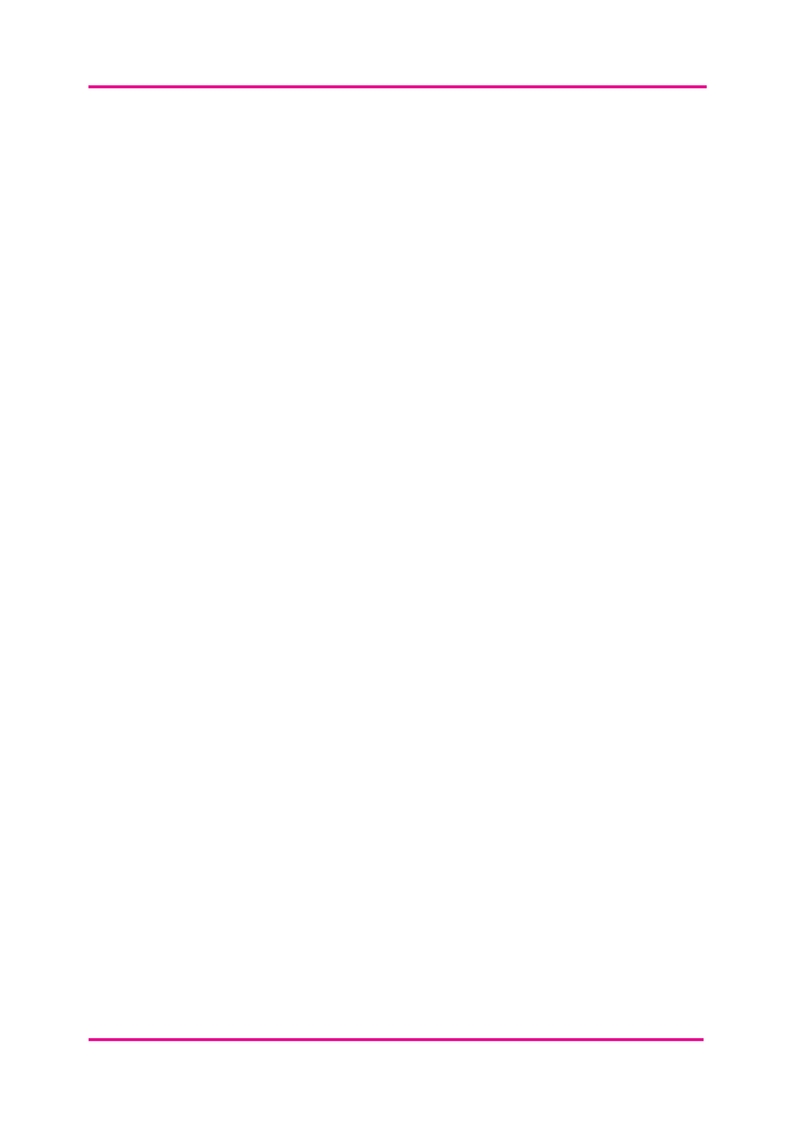 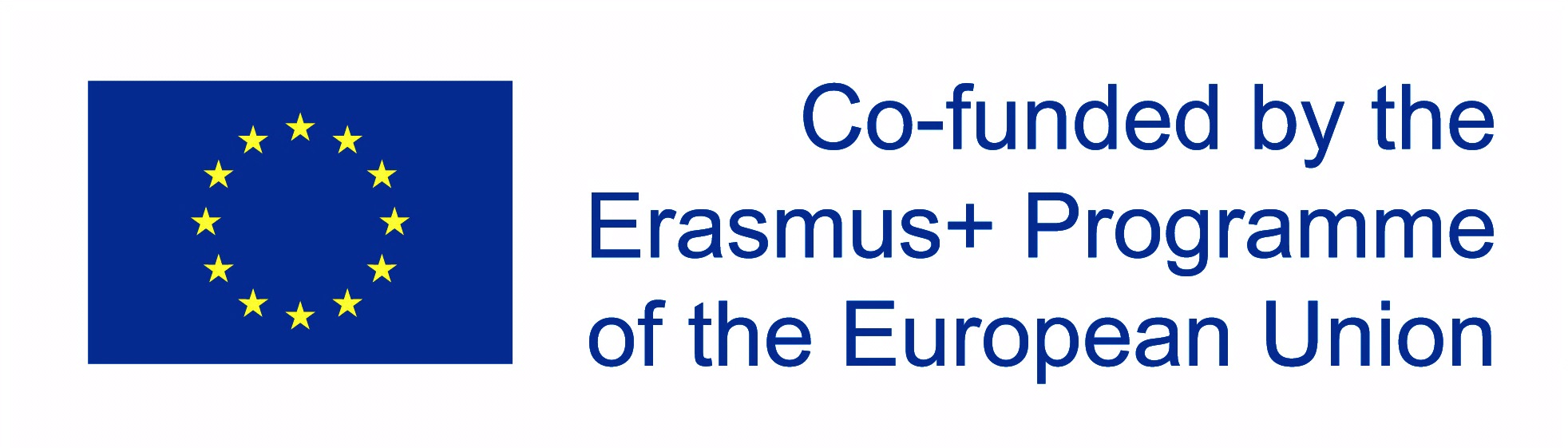 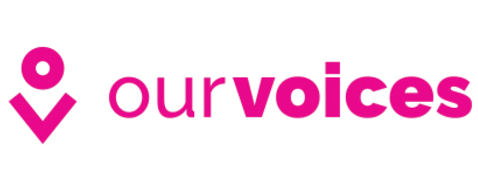 